Опросник для владельцев кошекПожалуйста, постарайтесь максимально честно и подробно заполнить все пункты. Это очень поможет мне в решении вашей проблемы.Какие еще есть животные дома?Кто из людей живет дома?Основная информация о питомце:Взаимодействие с людьми и животными:Пожалуйста, опишите реакцию вашей кошки на каждую группу людей и животных:Основная проблемаНечистоплотное поведениеЭти пункты заполняются, если проблема в нечистоплотном поведении (мочеиспускание, мечение и дефекация в неположенном месте).Нарисуйте, пожалуйста, план квартиры/дома, отметив расположение лотка и мест, куда ваша кошка испражняется вне лотка (рисунок можно сфотографировать и прикрепить ниже).АгрессияЭтот пункт заполняется, если проблема в агрессии. Опишите максимально подробно последний эпизод и обстановку, в которой он произошел.Есть ли еще какое-либо поведение, которое вам не нравится в вашей кошке?Ваше отношение к кошке:Есть ли что добавить про вашу кошку и ее поведение? Приложение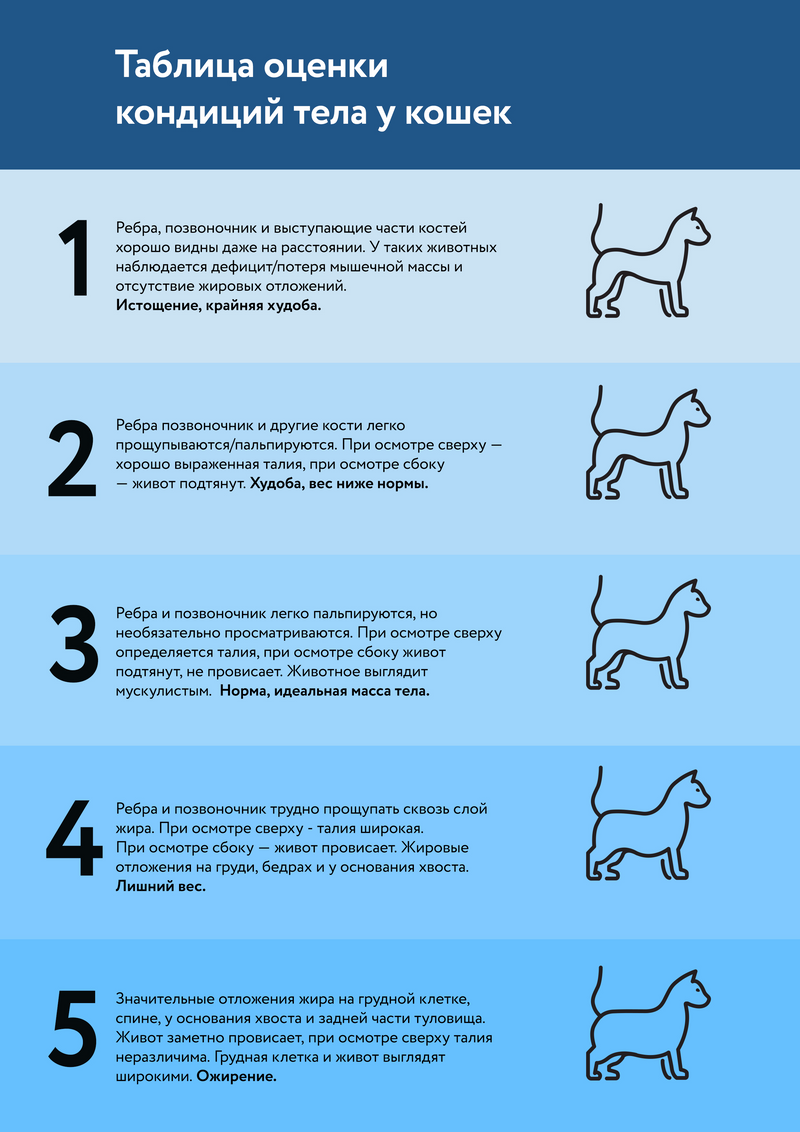 ФИО владельцаКличка питомцаТелефонПочтаВозраст питомцаПородаПолКастрирован/стерилизованаВес (можно примерный)Вид и породаИмяВозрастКастрирован/Стерилизована (когда?)Отношения с кошкойИмяВозрастСколько времени проводит дома?Отношения с кошкойПочему вы решили завести кошку?Как вы опишите личность кошки? Ее характер? Чем болела кошка в течении жизни? Есть ли какие-либо хронические заболевания?Принимает какие-либо препараты на данный момент?Вакцинация (дата и название вакцины)Обработка от паразитов (дата и название препарата)Опишите, пожалуйста, ранний период жизни кошки (возраст отъема от мамы, выращен на улице или в помещении, когда появился в вашем доме, какое было поведение в первое время в доме)Как часто котенок взаимодействовал с людьми в свой первый год жизни? Со сколькими людьми?Как вы обучали котенка? Как реагировали на ошибки в обучении? (например, при приучении к туалету)Какое подкрепление используете за хорошее поведение? (вкусняшки, похвала, игрушки и др.)Ваша кошка послушнее с одними людьми, чем с другими?Как вы реагируете на кошку, если она себя плохо ведет? Какие наказания используете?Где живет кошка? (дом, квартира и др) Есть ли доступ на улицу? Если есть, как часто она выходит на улицу и на сколько часов? Ловит ли она добычу? (мышей, птиц и др.)Опишите рацион вашей кошки. Сколько раз в день ее кормите? Кто кормит? Какой у нее аппетит? Какая еда самая любимая? Сколько мисок у вашей кошки? Где они конкретно расположены? Как вы считаете, есть ли лишний вес либо недобор веса у вашей кошки? (для оценки можно использовать картинку в приложении)Сколько воды выпивает в сутки? (лучше измерить точно мерным стаканчиком)Сколько часов в день ваша кошка спит? Где? Во сколько встает по утрам?Какие вертикальные поверхности есть у кошки? (полочки, шкафы, комплексы и др). Проводит ли она на них время? Как много?Сколько лотков у кошки? Какого размера? Где они расположены? Какой наполнитель?Регулярно ли кошка пользуется лотком?Как часто вы меняете наполнитель? Моете лоток?Как часто вы играете с вашей кошкой?  Кто является инициатором игры? (кошка или человек) Кто из членов семьи играет? Какие любимые игрушки? Есть ли интерактивные игрушки?Остается ли кошка дома одна? На сколько часов и как часто? Как себя ведет при этом (есть ли разрушение вещей, мяуканье, мочеиспускание и дефекация дома)? Как собака реагирует, когда вы собираетесь уходить?Есть ли у вас когтеточки? Сколько? Опишите, пожалуйста, их. Где они конкретно находятся? Если когтеточек нет, обо что кошка точит когти?Если вы уезжаете в отпуск, с кем остается кошка? Как она себя ведет в ваше отсутствие?Есть ли у кошки доступ к окнам? Как часто и как долго она там сидит? Наблюдает за внешним миром?Были ли какие-то изменения в жизни кошки в последнее время? (появление нового члена семьи, переезд, изменение питания, окружающей среды и другое)Есть ли в доме места, где запрещено бывать кошке?Когда ваша кошка мяукает?Когда ваша кошка рычит?Когда ваша кошка мурлыкает?Опишите, пожалуйста, поподробней обычный день вашего питомца (начиная с подъема)Как ваша кошка реагирует на приход гостей?Отличается ли реакция на знакомых и незнакомых людей?Есть ли люди, которые часто бывают у вас дома? Как часто? Как они взаимодействуют с кошкой? Как кошка на них реагирует? (опишите, пожалуйста, отдельно каждого человека)Если в вашем доме больше одной кошки, опишите, как обычно они распределяют окружающее пространство (где предпочитают лежать, проводить время), проводят ли они время вместе?Кусал ли кого-нибудь из людей или других животных ваш кот? Если да, опишите поподробнее (когда, при какой ситуации)Группа людейРеакцияЗнакомый мужчинаЗнакомая женщинаЗнакомый ребенокНезнакомый мужчинаНезнакомая женщинаНезнакомый ребенокЗнакомая собакаНезнакомая собакаЗнакомая кошкаНезнакомая кошкаКакая основная проблема? Опишите, пожалуйста, поподробнее.Когда началась?Как долго продолжается?Сколько лет было кошке, когда это началось?Где это происходит? С кем?Как часто?Как вы реагируете в эти моменты?В эти эпизоды кошка одна или кто-то дома?Как уже пробовали решать эту проблему? Были ли какие-то результаты?Проблема становится (выделить жирным)лучше/хуже/не меняетсяВаша кошка использует лоток? Как часто?Ваша кошка использует лоток (выделить жирным):для мочеиспускания/дефекации/ни того ни другогоВаша кошка закапывает испражнения? (выделить жирным)Да/нетКак часто вы покупаете новые лотки?Меняли ли вы расположение лотка? Откуда и куда?Меняли ли вы тип наполнителя? С какого на какой?Как кошка испражняется мимо лотка? (выделить жирным)мочеиспускание/дефекация/и то и тоКак часто это происходитВ какое время вы находите испражнения вне лотка? (после работы, ночью и т.д)Насколько большое пятно мочи и где конкретно находится?Вы помните, как впервые обнаружили мочу или фекалии вне лотка? Если да, опишите подробностиКогда проблема появилась впервые, были ли какие-то изменения в жизни кошки? (например, переезд, появление нового члена семьи либо питомца, болезнь, изменение графика работы владельцев, посторонний шум, изменение питания и др.)Вы когда-нибудь видели, как кошка испражняется вне лотка? Как вы на это отреагировали? Как отреагировала кошка?Какую позу принимает кошка при мочеиспускании вне лотка? (выделить жирным)присаживается/стоитГде остается пятно мочи? (выделить жирным)на поверхности (пол, кровать)/на стенеВы первый хозяин кошки? Если нет, были ли такие проблемы у предыдущих хозяев?Кошка взаимодействует с другими кошками в доме?Эта кошка нападает или избегает какую-либо из кошек в доме?Был ли когда либо у кошки цистит?Когда был последний эпизод нечистоплотного поведения?Как уже пробовали решать эту проблему? Были ли какие-то результаты?Где была кошка?Где были люди и/или другие животные в этот момент?Что делали другие люди  до этого эпизода?Что делала кошка?В какой позе была кошка? (опишите глаза, уши, хвост, выражение мордочки, волосы на спине)Как вы отреагировали? Было ли наказание?Как отреагировала кошка?Кратко опишите 3 последних эпизодаКогда обычно происходят эпизоды? (подчеркнуть жирным)кошка остается одна/присутствуют все члены семьи/присутствуют не все члены семьиКак бы вы описали отношения кошки со всеми членами семьи?Что вы чувствуете из-за поведения кошки?Как по-вашему должна себя вести кошка в идеальном случае?Рассматриваете ли вы эвтаназию? В каком случае?Каких перемен вы ждете?Как вы думаете, есть ли какие-то проблемы внутри семьи, или в вас лично, которые могли бы повлиять на поведение кошки?